2019-06-13						03/19Föreningsstämma 2019.Stämman är genomförd och en styrelse för nästa verksamhetsår är vald. Se baksida!Föreningens hemsida.Gå gärna in på vår hemsida genom att söka på ”Vidingsjö 2”. Styrelsen har en ambition att hålla den uppdaterad med både nyheter och annan allmän information.Skötsel av näraliggande gräsytor och häckar.Styrelsen påminner om att gräsytor innanför häckar/äppleträd samt häckar skall skötas av boende på markplan. Häcken får inte växa till onormal höjd (max 180 cm från markplan) eller i övrigt se ovårdad ut. Föreningen har häcksaxar för utlåning, i källaren nedgång Tuvgatan 43 första förrådet till vänster. Kombinationslås med kombinationen 043Grillning.Styrelsen påminner om att det endast är tillåtet med el- eller gasolgrill på loftgång och balkong. Styrelsen vill särskilt påtala att det enligt lag inte är tillåtet att förvara behållare med brandfarlig gas i källare, garage och förråd!Öppettider under sommaren.Som vanligt vill vicevärden ha lite sommarledigt! Vicevärdskontoret är stängt från och med 24/6 till och med 5/8 och öppnar återigen 12/8 kl 1800 -1900.Våra allmänna utrymmen.Det är just nu en mycket dålig ordning och respekt för varandra när det gäller sopsorteringsrum, målarbod, snickarverkstad och cykelverkstad. Lämna utrymmet som det förväntas vara när du själv kommer dit nästa gång. Se upp på skyltar och allmänna råd. Risken finns att vi annars måste stänga ner viss verksamhet.Nya bestämmelser om rökning utomhus!En bestämmelse om rökförbud vid allmänna lekplatser kommer att börja gälla från 2019-07-01. En skylt om detta kommer att sättas upp inom bostadsområdet.Grannsamverkan.Styrelsen påminner om vårt grannsamverkansprojekt! Kontaktman mot polisen är vår vicevärd!Ljudnivå vid samtal och samkväm under senare kvällar.Tänk på era grannar och sänk nivån efter kl 2200. Säg gärna till att ikväll ska vi ha en liten tillställning som kan uppfattas som lite störande.Styrelsen önskar alla en skön sommar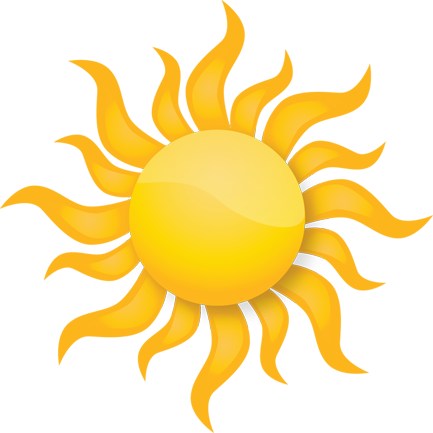 